KАРАР                                                                ПОСТАНОВЛЕНИЕ«Об определении специальных мест для размещения предвыборных печатных агитационных материалов при проведении выборов депутатов Государственной Думы Федерального Собрания Российской Федерации восьмого созыва, дополнительных выборов депутата Государственного Собрания – Курултая Республики Башкортостан шестого созыва по Толбазинскому избирательному округу №29 и дополнительных выборов депутатов органов местного самоуправления муниципального района  Гафурийский район Республики Башкортостан 19 сентября 2021 года»       В соответствии с п.7 ст.54 Федерального закона от 12.06.2002 №67-ФЗ «Об основных гарантиях избирательных прав на участие в референдуме граждан Российской Федерации», части 8 ст. 67 Кодекса Республики Башкортостан «О выборах», администрация сельского поселения     ПОСТАНОВЛЯЕТ:    1. Утвердить перечень специальных мест для размещения агитационных материалов при проведении депутатов Государственной Думы Федерального Собрания Российской Федерации восьмого созыва, дополнительных выборов депутата Государственного Собрания – Курултая Республики Башкортостан шестого созыва по Толбазинскому избирательному округу №29 и дополнительных выборов депутатов органов местного самоуправления муниципального района  Гафурийский район Республики Башкортостан 19 сентября 2021 года на территории сельского поселения согласно приложению.   2.Агитационные материалы на иных зданиях, сооружениях, объектах и помещениях могут вывешиваться (расклеиваться, размещаться) с согласия и на условиях собственников, владельцев указанных объектов.  3. Запрещается вывешивать (расклеивать, размещать) агитационные материалы на памятниках, обелисках, зданиях, сооружениях и в помещениях, имеющих историческую, культурную и архитектурную ценность, а также в зданиях и помещениях избирательных комиссий, в помещениях для голосования и на расстоянии менее 50 метров от входа в них.    4.Местом для размещения предвыборных агитационных плакатов размером 3х6 метров считать здание, расположенное по адресу: РБ, Гафурийский район, с.Мраково, ул.Партизанская, 6.    5.Настоящее постановление обнародовать на информационном стенде и разместить на сайте сельского поселения.Глава администрациисельского поселения                                                   С.В.ИвановПриложение  к постановлениюадминистрации сельскогопоселения Мраковский сельсоветот «16» августа 2021 г. №47ПЕРЕЧЕНЬобъектов для размещения агитационных материалов на территории сельского поселения Мраковский сельсовет МР Гафурийский район РБ.«16» август  2021й.№ 47«16» августа 2021г.№ п/пНаименование и адрес объекта, около которого (в котором) находится место для размещения материалов.Место для размещения материалов.1с.Мраково, ул.Партизанская, 14 (магазин)информационный стенд для размещения объявлений.2с.Мраково, ул.Партизанская, 4 (здание школы)информационный стенд для размещения объявлений.3с.Мраково, ул.Партизанская, 6 (здание администрации сельского поселения)информационный стенд для размещения объявлений.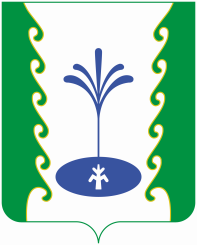 